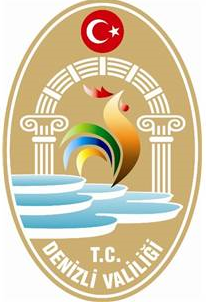 DENİZLİ İLİRESMİ KURULLAR TOPLANTI TAKVİMİ2015İÇİNDEKİLER    GENELGE 
         2014/2
Mevzuatın Valiliğimin Başkanlığında oluşmasını yada yapılmasını öngördüğü  çeşitli  kurul, komisyon vb. heyet toplantılarının planlı ve programlı çalışma anlayışı içinde bir takvime bağlanması esastır.Söz  konusu  takvim  2014  yılı Ekim – Kasım – Aralık  aylarına  ve  2015 yılına ait olup, bu takvimde yer   alan   toplantıların  belirtilen    tarih    ve   saatlerde   yapılması  esastır.  Kesin  tarih  ve  saat  belirtilmemiş toplantılar için makul bir süre öncesinden Makam ya da ilgili Vali Yardımcısının talimatı alınacaktır.Toplantı takviminde belirtilen günlerde yapılacak toplantılar resmi ve  dini bayram tatillerine rastladığıtakdirde  o   hafta  veya  aya   ait   toplantı   koordinatör  daire  tarafından  kurul başkanı   ile görüşülerek  başka bir gün yapılacaktır.Bu takvimde yer alan toplantılara; belirlenen kamu görevlileri ile  diğer ilgilerin hizmete dayalı özürleri dışında katılmaları asıldır.İlgililer;  olağan  çalışmalarını  planlar  ve   yasal   izinlerini düzenlerken  belirlenen kurul toplantılarını aksatmamaya özen göstereceklerdir.Toplantı takvimi Valiliğimizin web sayfasından izlenecektir.Bu yayında belirtilen   toplantılarla   düzenleme   dışı   bırakılan diğer toplantıların yapılmasından sonra koordinatör   Kuruluş   amiri   tarafından   düzenlenecek  toplantı  tutanağı  veya  alınan  kararların  birer   örneği dosyalanmak ve Valilikçe izlenmesine imkân sağlamak amacıyla İl Yazı İşleri Müdürlüğüne ulaştırılacaktır.Gereğini rica ederim.DAĞITIM :*Bu belge elektronik imzalıdır. İmzalı suretinin aslını görmek için https://www.e-icisleri.gov.tr/EvrakDogrulama adresine girerek (AuUaoX-xfA5Xf-T8uNp3-WtOKoz-OjmYvZSW) kodunu yazınız.----------------------------------------------------------------------------------------------------------------------------------------15 Mayıs Mah. Gazi Mustafa Kemal Bulvarı N0:83 20059     Ayrıntılı bilgi için irtibat:Z.ERGÜL
Telefon: (258)261 33 69 Faks: (258)241 68 88
e-posta: yaziisleri@denizli.gov.tr Elektronik Ağ: www.icisleri.gov.trASAYİŞ DEĞERLENDİRME TOPLANTISIYASAL DAYANAK		: İçişleri Bakanlığının 11.11.1999 tarih ve B.02.0..PPG.0.12-320-18994 				  (9957) sayılı genelgesiKOORDİNATÖR KURUM	: İl Emniyet Müdürlüğü OLAĞAN TOPLANTI GÜNÜ	: Her ayın ilk 5. gününe kadar TOPLANTI YERİ		: Valilik Toplantı Salonu TOPLANTI SAATİ 		: …BAŞKAN			: ValiÜYELER			: - Garnizon Komutanı- Cumhuriyet Başsavcısı- Vali Yardımcısı- İl Jandarma Komutanı- İl Emniyet Müdürü- MİT Bölge Müdürü- İlçe KaymakamlarıKAYMAKAMLAR TOPLANTISIYASAL DAYANAK		 :  5442 Sayılı İl İdaresi Kanununun 25. MaddesiKOORDİNATÖR KURUM	:  Denizli Valiliği (Özel Kalem Müdürlüğü)OLAĞAN TOPLANTI GÜNÜ	:  Çağrı üzerine TOPLANTI YERİ 	:  Valilik Toplantı SalonuTOPLANTI SAATİ 	:  …BAŞKAN	:  ValiÜYELER	: - İlçe Kaymakamları - Dönemin ihtiyacına göre belirlenip önceden davet edilecek  İl İdare Şube BaşkanlarıİL İDARE ŞUBE BAŞKANLARI TOPLANTISIYASAL DAYANAK		:  5442 Sayılı İl İdaresi Kanununun 24. MaddesiKOORDİNATÖR KURUM	:  İl Yazı İşleri MüdürlüğüOLAĞAN TOPLANTI GÜNÜ	: Şubat 2015 –Mayıs 2015 -  Ağustos 2015 - Kasım 2015 TOPLANTI YERİ 		:  Valilik Toplantı SalonuTOPLANTI SAATİ 		:  …BAŞKAN			:  ValiÜYELER			: -Vali Yardımcıları- İl Jandarma Komutanı- İl Emniyet Müdürü- DSİ 212. Şube Müdürü- İl Müftüsü- Kadastro Müdürü-Tapu Sicil Müdürü- Gençlik Hizmetleri ve Spor İl Müdürü- Aile ve Sosyal Politikalar İl Müdürü- Meteoroloji Müdürü- Yatırım İzleme ve Koordinasyon Başkanlığı- İl Planlama ve Koordinasyon Müdürü- Özel Kalem Müdürü- İl Basın ve Halkla İlişkiler Müdürü- İl Dernekler Müdürü- İl Sosyal Etüt ve Proje Müdürü- Bilgi İşlem Şube Müdürü- İl Hukuk İşleri Şube Müdürü- İdari Hizmetler Şube Müdürü- İl İdare Kurulu Müdürü- İl Mahalli İdareler Müdürü- İl Nüfus ve Vatandaşlık Müdürü- İl Afet ve Acil Durum Müdürü- İl Defterdarı- İl Milli Eğitim Müdürü- Karayolları 27. Şube Şefliği- İl Sağlık Müdürü- Halk Sağlığı Müdürü- Posta İşletme Başmüdürü- TCDD Gar Müdürü- Gıda Tarım ve Hayvancılık İl Müdürü- SGK İl Müdürü- İş Kur İl Müdürü- Bilim, Sanayi ve Teknoloji İl Müdürü- Ticaret İl Müdürü- TEİAŞ 21.İletişim Tesis ve İşl. Grup Müdürü- İl Kültür ve Turizm Müdürü- Orman Bölge Müdürü-  Çevre ve Şehircilik İl Müdürü- Kamu Hastaneler Birliği SekreteriGerektiğinde;- Büyükşehir Belediye Başkanı- Sanayi Odası Başkanı- Ziraat Odası Başkanı- AYDEM Elektrik A.Ş. İl Müdürü- Denizli Jeotermal Santrali- Ticaret Odası Başkanı- Ziraat Odası Başkanı	İL KOORDİNASYON KURULU TOPLANTISIYASAL DAYANAK		: Yatırımların Uygulanmasına ve İzlenmesine Dair Bakanlar   Kurulu KararıKOORDİNATÖR KURUM	: İl Planlama ve Koordinasyon MüdürlüğüOLAĞAN TOPLANTI GÜNÜ	: 28 Ocak 2015,  28 Nisan 2015,  28 Temmuz 2015,  23 Ekim 2015TOPLANTI YERİ 		: Valilik Toplantı SalonuTOPLANTI SAATİ 		: …BAŞKAN			: ValiÜYELER			: - Kaymakamlar				  - Büyükşehir Belediye Başkanlığı Temsilcisi				  - Yatırımcı Bölge ve İl KuruluşlarıİL İDARE KURULU TOPLANTISIYASAL DAYANAK		: 5442 Sayılı İl İdaresi Kanunu KOORDİNATÖR KURUM	: İl İdare Kurulu Müdürlüğü OLAĞAN TOPLANTI GÜNÜ	: Her hafta Çarşamba günü TOPLANTI YERİ 		: Valilik Toplantı Salonu TOPLANTI SAATİ 		: 09:00BAŞKAN			: Vali YardımcısıÜYELER			: - İl Defterdarı- İl Çevre ve Şehircilik Müdürü- İl Milli Eğitim Müdürü- İl Sağlık Müdürü- İl Gıda Tarım ve Hayvancılık Müdürü- Aile Sosyal Politikalar İl MüdürlüğüİL DİSİPLİN KURULU TOPLANTISIYASAL DAYANAK	 : 657 sayılı Devlet Memurları Kanunu ile Disiplin kurulları ve Disiplin		  Amirleri Hakkında Yönetmelik KOORDİNATÖR KURUM	: İl İdare Kurulu Müdürlüğü OLAĞAN TOPLANTI GÜNÜ	: Her hafta Çarşamba günü TOPLANTI YERİ 	: Valilik Toplantı Salonu TOPLANTI SAATİ 	: 09:00BAŞKAN	: Vali YardımcısıÜYELER	: - İl Defterdarı				   - İl Çevre ve Şehircilik Müdürü				   - İl Milli Eğitim Müdürü				   - İl Sağlık Müdürü				   - İl Gıda Tarım ve Hayvancılık Müdürü- Aile Sosyal Politikalar İl MüdürlüğüİL POLİS DİSİPLİN KURULU TOPLANTISIYASAL DAYANAK		: Emniyet Teşkilatı Disiplin Kurullarının Çalışma Esas ve Yöntemlerine				   İlişkin YönetmelikKOORDİNATÖR KURUM	: İl Emniyet Müdürlüğü ( Hukuk İşleri Şube Müdürlüğü)OLAĞAN TOPLANTI GÜNÜ	: Ayda bir defa ve gerekli hallerde olağanüstü toplanır. TOPLANTI YERİ 		 : Valilik Toplantı Salonu TOPLANTI SAATİ 		 : …BAŞKAN			: Vali YardımcısıÜYELER			: İl Defterdarı				- İl Emniyet Müdür Yardımcısı				- Personel Şube Müdürü				- Asayiş Şube MüdürüKAÇAKÇILIKLA MÜCADELE KOORDİNASYON TOPLANTISIYASAL DAYANAK	:  Tütün ve Tütün Mamulleri Kaçakçılığı ile Mücadele Eylem Planı (2011 - 2013),	    Revize Akaryakıt Kaçakçılığı ile Mücadele Eylem PlanıKOORDİNATÖR KURUM	:  İl Emniyet MüdürlüğüOLAĞAN TOPLANTI GÜNÜ	: 6 ayda birTOPLANTI YERİ 	:  Valilik Toplantı Salonu veya İl Emniyet Müdürlüğü Toplantı SalonuTOPLANTI SAATİ 	:  …BAŞKAN	:  Vali ÜYELER	:  İl Emniyet Müdürü	    İl Jandarma Komutanı 	    Gümrük MüdürüÜNİVERSİTE GÜVENLİK TEDBİRLERİ TOPLANTISIYASAL DAYANAK	:  2547 YÖK Kanunu ve 2559 Polis VazifeKOORDİNATÖR KURUM	:  İl Emniyet Müdürlüğü (Güvenlik Şube Müdürlüğü)OLAĞAN TOPLANTI GÜNÜ	: öğrenim dönemi başlangıcı ve yarıyıl tatilini akabindeTOPLANTI YERİ 	:  Valilik Toplantı SalonuTOPLANTI SAATİ 	:  …BAŞKAN	:  Vali ÜYELER	: Pamukkale Üniversitesi Rektörü	 - İl Emniyet Müdürlüğü Temsilcisi  - İl Jandarma Komutanlığı Temsilcisi  - Kredi Yurtlar Kurumu Müdürü  - Yurt Müdürleri   - Güvenlik Koordinatörleri  - Gerekli Görülen Diğer Kurum ve Kuruluşlar         İL İNSAN HAKLARI KURULU TOPLANTISIYASAL DAYANAK	: İl ve İlçe İnsan Hakları Kurullarının Kuruluş, Görev ve Çalışma EsaslarıHakkında Yönetmelik KOORDİNATÖR KURUM	: Hukuk İşleri Şube Müdürlüğü OLAĞAN TOPLANTI GÜNÜ	: Gündem oluştuğunda her ayın İlk Çarşamba günü Ocak ayı toplantısı 	  Ocak 2015 TOPLANTI YERİ 	: Valilik Toplantı Salonu TOPLANTI SAATİ 	: …BAŞKAN	: Vali YardımcısıÜYELER	: - Belediye Başkan veya Başkan Yardımcısı- İl Genel Meclisinin Kendi Üyeleri arasından Seçeceği bir Temsilcisi- TBMM’nde Grubu Bulunan Siyasi Partilerin İl Başkanı veya Temsilcisi- Üniversite Rektörü veya Görevlendireceği Öğretim Üyesi yada Elemanı- Valilik Tarafından Belirlenecek Kamu Kurum ve Kuruluşlarında Görev- Yapan bir Avukat veya Hukuk Fakültesi Mezunu bir Kamu Görevlisi-  Baro Temsilcisi- Tabip Odasından bir Temsilci- Ticaret ve Sanayi Odasından Valilik Tarafından Belirlenecek bir Temsilci-  Valilik Tarafından Belirlenecek Diğer Meslek Odaları veya Sendikalardan       bir Temsilci-  Mahalli Televizyon, Gazete, Radyo gibi Kuruluşlardan Başvuranlar     arasından Valilik Tarafından Belirlenecek bir Temsilci- Muhtarlar Derneği Başkanı, yoksa Mahalle Muhtarlarından Başvuranlar     arasından Valilik Tarafından Belirlenecek bir Temsilci- Okul-Aile Birliklerinden Başvuranlar Arasından Valilik Tarafından    Belirlenecek en az 3 Temsilci- Kurul Başkanının Gerekli Gördüğü Durumlarda İlgili Kamu veya Özel- Kuruluş Temsilcilerini veya Kişileri de Toplantıya Çağırabilir.GÜNEY EGE KALKINMA AJANSI YÖNETİM KURULU TOPLANTISIYASAL DAYANAK		: 25 Temmuz 2009 tarih ve 27299 sayılı Resmi Gazetede yayımlanan 					                     Bakanlar Kurulu KararıKOORDİNATÖR KURUM	: Güney Ege Kalkınma Ajansı Genel SekreterliğiOLAĞAN TOPLANTI GÜNÜ	: Her ay çağrı üzerine TOPLANTI YERİ 		 : Her İlde dönüşümlü TOPLANTI SAATİ 		 : …BAŞKAN			: Denizli ValisiÜYELER			: Aydın Valisi- Muğla Valisi- Aydın Belediye Başkanı- Denizli Belediye Başkanı- Muğla Belediye Başkanı- Denizli Ticaret Odası Başkanı- Denizli Sanayi Odası Başkanı- Aydın Ticaret Odası Başkanı- Aydın Sanayi Odası Başkanı- Muğla Ticaret ve Sanayi Odası BaşkanıİL İSTİHDAM VE MESLEKİ EĞİTİM KURULU TOPLANTISIYASALDAYANAKMMMMMM:4904 Sayılı Türkiye İş Kurumu Kanununun 32.Maddesi gereği 21.10.2008 tarih ve  27031 Sayılı Resmi Gazetede Yayımlanan İl İstihdam Ve Mesleki Eğitim Kurulları  Çalışma Usul ve Esasları Hakkında YönetmelikKOORDİNATÖRKURUM	:Türkiye İş Kurumu İl Müdürlüğü ile Denizli İl Milli Eğitim MüdürlüğüOLAĞANTOPLANTIGÜNÜ	: Ocak, Nisan, Temmuz ve Ekim 2015 aylarıTOPLANTIYERİ		: Valilik Toplantı SalonuTOPLANTISAATİ		: …BAŞKAN			: ValiÜYELER			: Büyük Şehir Belediye Başkanı /Genel Sekreteri /Genel Sekreter Yardımcısı				: Çalışma ve İş Kurumu İl Müdürü:İl Milli Eğitim Müdürü:İl Bilim, Sanayi ve Teknoloji Müdürlüğü:Ticaret İl Müdürlüğü:İl Ticaret Odası Başkanı:İl Sanayi Odası Başkanı:İl Esnaf ve Sanatkârlar Odaları Birliği Başkanı:Üniversitelerin ÇEKO veya Mesleki Teknik Eğitim bl. Öğretim Üyesi:İşçi Konfederasyonlarından birer temsilcisi:İşveren Konfederasyonlarından birer temsilcisi:Türkiye Sakatlar Konfederasyonundan bir temsilcisi: Kalkınma Ajansı : Organize Sanayi Bölge Müdürlüğü: Kadın Kuruluşları (Başbakanlık Genelgesi)-Valinin; İlin İstihdam yapısını dikkate alarak görevlendireceği diğerKamu ve Kuruluşların temsilcileri ile Kurum İl MüdürleriSEFERBERLİK VE SAVAŞ HAZIRLIKLARI PLANLAMA VE KOORDİNASYON KURULU TOPLANTISIYASALDAYANAK		: 2941 Sayılı Seferberlik ve Savaş Hali Kanunu, Tüzüğü-91/1434 Sayılı				  Seferberlik ve Savaş Hazırlıkları Direktifi KOORDİNATÖR KURUM	: İl Afet ve Acil Durum Müdürlüğü OLAĞANTOPLANTIGÜNÜ	: Nisan 2015  ÇarşambaTOPLANTIYERİ		: Valilik Toplantı SalonuTOPLANTISAATİ		: …BAŞKAN			: ValiÜYELER			: Büyükşehir Belediye Başkanı- Garnizon Komutanı- İl Jandarma Komutanı- İl Afet ve Acil Durum Müdürü- Ticaret Odası Başkanı- Sanayi Odası Başkanı- İl Kuruluşlarının Başkan veya TemsilcileriMİLLİ MÜDAFAA MÜKELLEFİYETİ KOMİSYONU TOPLANTISIYASAL DAYANAK		: 2941 Sayılı Seferberlik ve Savaş Hali Kanunu, Tüzüğü 3634 Sayılı Milli				                Müdafaa Mükellefiyeti Kanunu - İl, İlçe Kaynak Sayım YönergesiKOORDİNATÖR KURUM	: İl Afet ve Acil Durum MüdürlüğüOLAĞANTOPLANTIGÜNÜ	: Nisan 2015 ve  Aralık 2015 Salı, Ayrıca ihtiyaç halinde çağrı				                                 üzerineTOPLANTIYERİ		: Valilik Toplantı SalonuTOPLANTISAATİ		: …BAŞKAN			: ValiÜYELER			: Büyükşehir Belediye Başkanı				- Askerlik Şubesi Başkanı				- Defterdar				- Ticaret Odası Başkanı				- Sanayi Odası Başkanı				- İl Afet  ve Acil Durum MüdürüMAHALLİ ÇEVRE KURULU TOPLANTISIYASAL DAYANAK		: 2872 Sayılı Kanun ve 15/04/2004 tarih ve 25434 sayılı Resmi Gazetede 	  			                  yayınlanan Mahalli Çevre Kurulları Çalışma Usul ve Esasları YönetmeliğiKOORDİNATÖR KURUM	 : Çevre ve Şehircilik İl Müdürlüğü OLAĞAN TOPLANTI GÜNÜ	: Gündem olması halindeTOPLANTI YERİ 		 : Valilik Toplantı Salonu TOPLANTI SAATİ 		 : …BAŞKAN			: ValiÜYELER			: Büyükşehir Belediye Başkanı- İl Jandarma Komutanı- İl Emniyet Müdürü- İl Defterdarı- İl Sağlık Müdürü- İl Milli Eğitim Müdürü- Çevre ve Şehircilik İl Müdürü- Bilim, Sanayi ve Teknoloji İl Müdürü- Gıda, Tarım ve Hayvancılık İl Müdürü- Sosyal Güvenlik Kurumu İl Müdürü- İl Kültür ve Turizm Müdürü- Ticaret ve Sanayi Odası Başkanlığı temsilcisi- Ziraat Odası Başkanı	EVDE SAĞLIK HİZMETLERİ DEĞERLENDİRME KOMİSYONU TOPLANTISIYASAL DAYANAK		: 27/02/2015 tarih ve 29280 sayılı Resmi Gazetede yayınlanan Sağlık Bakanlığı ve  Bağlı Kuruluşlar Tarafından Evde Sağlık Hizmetlerinin Sunulmasına Dair  YönetmelikKOORDİNATÖR KURUM	 : Denizli Halk Sağlığı İl Müdürlüğü OLAĞAN TOPLANTI GÜNÜ	: 26 Mart 2015, Haziran 2015, Ekim 2015TOPLANTI YERİ 		 : Valilik Toplantı Salonu TOPLANTI SAATİ 		 : 10:00BAŞKAN			: ValiÜYELER			: Büyükşehir Belediye Başkanı-Aile ve Sosyal Politikalar İl Müdürü- İl Sağlık Müdürü-Kamu Hastaneler Birliği Genel Sekreteri- İlgili Sivil Toplum Kuruluşu Temsilcisi04 ŞUBAT ATATÜRK’ÜN DENİZLİ’YE GELİŞİYASAL DAYANAK		 : Belirli Gün ve Haftalar Yönetmeliği KOORDİNATÖR KURUM	 : Denizli Valiliği (Özel Kalem Müdürlüğü)OLAĞAN TOPLANTI GÜNÜ	: Ocak 2015TOPLANTI YERİ 		: Valilik Toplantı SalonuTOPLANTI SAATİ 		: …BAŞKAN			: Vali YardımcısıÜYELER			: Büyükşehir Belediye Başkanlığı Temsilcisi  - Garnizon Komutanlığı Temsilcisi				- İl Emniyet Müdürlüğü Temsilcisi				- Gençlik Hizmetleri ve Spor İl Müdürlüğü Temsilcisi				- İl Milli Eğitim Müdürlüğü Temsilcisi				- Mülki İdari Amirince uygun görülecek diğer kamu kurum ve Kuruluşları ile  sivil toplum Kuruluşları temsilcilerinin katılımıyla oluşan komite tarafından  düzenlenir.18 MART ŞEHİTLERİ ANMA GÜNÜ ANMA TÖRENLERİ HAZIRLIK TOPLANTISIYASAL DAYANAK		: 18 Mart Şehitler Günü ve 19 Eylül Gaziler Gününde Yapılacak Törenler 			  	   Hakkında YönetmelikKOORDİNATÖR KURUM	: Aile ve Sosyal Politikalar İl MüdürlüğüOLAĞAN TOPLANTI GÜNÜ	: Şubat 2015  TOPLANTI YERİ 		 : Valilik Toplantı Salonu TOPLANTI SAATİ 	 	: …BAŞKAN			: Vali veya Vali YardımcısıÜYELER			:  - 11.Motorlu Piyade Tugay Komutanlığı Temsilcisi				   -  Büyükşehir Belediye Başkanı veya Temsilcisi   - İl Müftülüğü				   - Özel Kalem Müdürlüğü				   - İl Emniyet Müdürü veya Temsilcisi				   - İl Jandarma Komutanlığı Temsilcisi				   - İl Milli Eğitim Müdürü veya Temsilcisi				   - İl Sağlık Müdürü veya Temsilcisi				   - İdari Hizmetler Şube Müdürü veya Temsilcisi				   - AYDEM Elektrik A. Ş. İl Müdürlüğü				   - Türkiye Muharip Gaziler Derneği Denizli Şube Bşk.lığı				   - Türkiye Harp Malulü Gaziler Şehit Dul ve Yetimleri Derneği Denizli      Şube Bşk.lığı23 NİSAN ULUSAL EGEMENLİK VE ÇOCUK BAYRAMI İL KUTLAMA KOMİTESİ TOPLANTISIYASAL DAYANAK	: Ulusal ve Resmi Bayramlarda Yapılacak Törenler YönetmeliğiKOORDİNATÖR KURUM	 : İl Milli Eğitim Müdürlüğü OLAĞAN TOPLANTI GÜNÜ	: Mart 2015 TOPLANTI YERİ 		 : Valilik Toplantı Salonu TOPLANTI SAATİ 		 : …BAŞKAN	: Vali YardımcısıÜYELER	: Belediye Başkanlığı Temsilcisi 	- Garnizon Komutanlığı Temsilcisi- İl Emniyet Müdürlüğü Temsilcisi- İl Milli Eğitim Müdürlüğü Temsilcisi- İl Sağlık Müdürlüğü Temsilcisi- İl Kültür ve Turizm Müdürlüğü Temsilcisi- Beden Eğitimi Resim ve Müzik Öğretmeni- Gösterilere Katılacak Üniversite, Spor Kulüpleri ve diğer Kuruluş- Yetkilileri veya Temsilcileri19 MAYIS ATATÜRK’Ü ANMA VE GENÇLİK VE SPOR BAYRAMI İL KUTLAMA KOMİSYONU TOPLANTISIYASAL DAYANAK		: Ulusal ve Resmi Bayramlarda Yapılacak Törenler YönetmeliğiKOORDİNATÖR KURUM	 : Gençlik Hizmetleri ve Spor İl Müdürlüğü OLAĞAN TOPLANTI GÜNÜ	:Nisan 2015 TOPLANTI YERİ 		 : Valilik Toplantı Salonu TOPLANTI SAATİ 		 : …BAŞKAN			: Vali YardımcısıÜYELER			: Büyükşehir Belediye Başkanlığı Temsilcisi                                                         - PAÜ Rektörlüğü Temsilcisi				- İl Emniyet Müdürlüğü Temsilcisi				- İl Milli Eğitim Müdürlüğü Temsilcisi				- Gençlik Hizmetleri ve Spor İl Müdürlüğü Temsilcisi				- İl Sağlık Müdürlüğü Temsilcisi				- Valilik Protokol Müdürlüğü Temsilcisi							-  Spor Kulüpleri ve diğer Kuruluş Yetkilileri veya Temsilcileri30 AĞUSTOS ZAFER BAYRAMI KUTLAMA KOMİTESİ TOPLANTISIYASAL DAYANAK		: 2429 Sayılı Ulusal Bayram ve Genel Tatiller Hakkında Kanunun 4.                                                              MaddesiKOORDİNATÖR KURUM	: Denizli Valiliği (Özel Kalem Müdürlüğü)OLAĞAN TOPLANTI GÜNÜ	: Temmuz 2015 TOPLANTI YERİ 		: Valilik Toplantı Salonu TOPLANTI SAATİ 		: …BAŞKAN			: Vali YardımcısıÜYELER			: Büyükşehir Belediye Başkanlığı Temsilcisi - Garnizon Komutanlığı Temsilcisi				- İl Emniyet Müdürlüğü Temsilcisi				- Gençlik Hizmetleri ve Spor İl Müdürlüğü Temsilcisi				- İl Milli Eğitim Müdürlüğü Temsilcisi				- Mülki İdari Amirince uygun görülecek diğer kamu kurum ve Kuruluşları ile  sivil toplum Kuruluşları temsilcilerinin katılımıyla oluşan komite tarafından  düzenlenir.19 EYLÜL GAZİLER GÜNÜ PROGRAMI HAZIRLIK TOPLANTISIYASAL DAYANAK		: 4768 Sayılı Kanun ve 18 Mart Şehitler Günü ve 19 Eylül Gaziler Gününde				   Yapılacak Törenler Hakkında Yönetmelik KOORDİNATÖR KURUM	: Aile ve Sosyal Politikalar İl Müdürlüğü OLAĞAN TOPLANTI GÜNÜ	: Eylül 2015 TOPLANTI YERİ 		: Valilik Toplantı SalonuTOPLANTI SAATİ 		: …BAŞKAN			: Vali YardımcısıÜYELER			: Büyükşehir Belediye Başkanlığı Temsilcisi - Garnizon Komutanlığı Temsilcisi- İl Jandarma Komutanlığı Temsilcisi- İl Emniyet Müdürlüğü Temsilcisi- İl Milli Eğitim Müdürlüğü Temsilcisi- Aile ve Sosyal Politikalar İl Müdürlüğü- Muharip Gaziler Derneği Başkanı- Türkiye Harp Malulü Gaziler Şehit, Dul ve Yetimleri Koruma Derneği       Denizli Şubesi29 EKİM CUMHURİYET BAYRAMI KUTLAMA KOMİTESİ TOPLANTISIYASAL DAYANAK		: 2429 Sayılı Ulusal Bayram ve Genel Tatiller Hakkında Kanunun 4.                                                              MaddesiKOORDİNATÖR KURUM	: Denizli Valiliği (Özel Kalem Müdürlüğü)OLAĞAN TOPLANTI GÜNÜ	: Eylül 2015 TOPLANTI YERİ 		: Valilik Toplantı Salonu TOPLANTI SAATİ 		: …BAŞKAN			: Vali YardımcısıÜYELER			: 				- Büyükşehir Belediye Başkanlığı Temsilcisi- Garnizon Komutanlığı Temsilcisi				- İl Emniyet Müdürlüğü Temsilcisi				- Gençlik Hizmetleri ve Spor İl Müdürlüğü Temsilcisi				- İl Milli Eğitim Müdürlüğü Temsilcisi				- Mülki İdari Amirince uygun görülecek diğer kamu kurum ve kuruluşları ile  sivil toplum kuruluşları temsilcilerinin katılımıyla oluşan komite tarafından  düzenlenir.10 KASIM ATATÜRK’Ü ANMA HAFTASI TOPLANTISIYASAL DAYANAK		 : Belirli Gün ve Haftalar Yönetmeliği KOORDİNATÖR KURUM	 : Denizli Valiliği (Özel Kalem Müdürlüğü)OLAĞAN TOPLANTI GÜNÜ	: Ekim 2015 TOPLANTI YERİ 		: Valilik Toplantı SalonuTOPLANTI SAATİ 		: …BAŞKAN			: Vali YardımcısıÜYELER			: 				- Büyükşehir Belediye Başkanlığı Temsilcisi				- Garnizon Komutanlığı Temsilcisi				- İl Emniyet Müdürlüğü Temsilcisi				- Gençlik Hizmetleri ve Spor İl Müdürlüğü Temsilcisi				- İl Milli Eğitim Müdürlüğü Temsilcisi				- Mülki İdari Amirince uygun görülecek diğer kamu kurum ve kuruluşları ile  sivil toplum kuruluşları temsilcilerinin katılımıyla oluşan komite tarafından  düzenlenir.İL SPOR GÜVENLİK KURULU TOPLANTISIYASAL DAYANAK		: 5149 sayılı Sporda Şiddet ve Düzensizliğin Önlenmesine Dair KanunKOORDİNATÖR KURUM	: İl Emniyet Müdürlüğü (Çevik Kuvvet Şube Müdürlüğü)OLAĞAN TOPLANTI GÜNÜ	: ayda bir defa olağan ve gerekli hallerde olağanüstü toplanır.TOPLANTI YERİ 		: Valilik Toplantı SalonuTOPLANTI SAATİ 		: …BAŞKAN			: Vali YardımcısıÜYELER			: Büyükşehir Belediye Başkanlığı Temsilcisi- İl Jandarma Komutanlığı Temsilcisi- İl Emniyet Müdürlüğü Temsilcisi- İl Sağlık Müdürlüğü Temsilcisi- Gençlik Hizmetleri ve Spor İl Müdürlüğü Temsilcisi- İl Milli Eğitim Müdürlüğü Temsilcisi- A.S.K.Federasyon Temsilcisi- T.F.F. Ege Bölge Temsilcisi- T.B.F Temsilcisi- T.V.F Temsilcisi- Denizli Basket Takımı Temsilcisi- Denizlispor Temsilcisi- Denizlispor Özel Güvenlik Temsilcisi- Avukat- Denizli BBSK TemsilcisiMİİKM TOPLANTISI (MÜŞTEREK İL İSTİHBARAT KOORDİNASYON MERKEZİ TOPLANTISI)YASAL DAYANAK	:  Başbakanlığın 09/08/2013 tarih ve 764 sayılı GenelgesiKOORDİNATÖR KURUM	:  İl Emniyet Müdürlüğü (İstihbarat Şube Müdürlüğü)OLAĞAN TOPLANTI GÜNÜ	: çağrı üzerineTOPLANTI YERİ 	:  Valilik Toplantı SalonuTOPLANTI SAATİ 	:  …BAŞKAN	:  Vali veya belirlediği Vali Yardımcısı ÜYELER	: İl Emniyet Müdürlüğü Temsilcisi  - İl Jandarma Komutanlığı Temsilcisi				  - MİT TemsilcisiİSTİHBARATIN KOORDİNASYONU TOPLANTISIYASAL DAYANAK	:  Başbakanlık Güvenlik İşleri Genel Müdürlüğünün 02/01/2009 tarihli ve	    B.02.0.GGM/090 – 03 – 01/6 sayılı yazılı talimatlarıKOORDİNATÖR KURUM	:  İl Emniyet Müdürlüğü (İstihbarat Şube Müdürlüğü)OLAĞAN TOPLANTI GÜNÜ	: çağrı üzerineTOPLANTI YERİ 	:  Valilik Toplantı SalonuTOPLANTI SAATİ 	:  …BAŞKAN	:  Vali veya belirlediği Vali Yardımcısı ÜYELER	: İl Emniyet Müdürlüğü Temsilcisi  - İl Jandarma Komutanlığı Temsilcisi				  - MİT TemsilcisiTOPLUM DESTEKLİ POLİSLİK KENT GÜVENLİK DANIŞMA KURULU TOPLANTISIYASAL DAYANAK	:  18/02/2009 Bakan onaylı EGM Toplum Destekli Polislik Hizmetleri	    Yönetmeliğinin 28/11/2011 tarihli Bakan onaylı Toplum Destekli Polislik Kent   	    Güvenlik Danışma Kurulu başlıklı 59. maddesiKOORDİNATÖR KURUM	:  İl Emniyet Müdürlüğü (Toplum Destekli Polislik Şube Müdürlüğü)OLAĞAN TOPLANTI GÜNÜ	: yılda en az 2 defa (Mart - Eylül)TOPLANTI YERİ 	:  Valilik Toplantı SalonuTOPLANTI SAATİ 	:  …BAŞKAN	:  Vali veya belirlediği Vali Yardımcısı ÜYELER	:  Büyükşehir Belediye Başkanlığı Temsilcisi	 -Mahalle Muhtarları Derneği temsilcisi,	- İl Milli Eğitim Müdürü,	- PAÜ Rektörü veya temsilcisi	- İl Sağlık Müdürü,	- Polis Temsilcileri,	- Sivil Toplum Kuruluşları temsilcileri,	- Gönüllü Vatandaşlar,	- İl Sosyal Hizmetler Müdürü,	- Uygun görülen Kamu Kurum ve Kuruluşların temsilcileri ile TDP hizmetlerini	  yürüten personelİL KORUMA KOMİSYON TOPLANTISIYASAL DAYANAK	:  Koruma Hizmetleri Yönetmeliği ve YönergesiKOORDİNATÖR KURUM	:  İl Emniyet Müdürlüğü (Koruma Şube Müdürlüğü)OLAĞAN TOPLANTI GÜNÜ    :  her yıl ocak ayında olağan ve gerekli hallerde olağanüstü toplanır.TOPLANTI YERİ 	:  Valilik Toplantı SalonuTOPLANTI SAATİ 	:  …BAŞKAN	:  Vali veya görevlendireceği Vali YardımcısıÜYELER	:  Garnizon Komutanı veya Temsilcisi	  - İl Emniyet Müdürü veya Temsilcisi                                                             - İl Jandarma Komutanı veya  Temsilcisi- MİT Bölge Müdürü veya Temsilcisi- Merkez Komutanı veya Temsilcisi- İl Emniyet İstihbarat Şube Müdürü,- İl Emniyet Terörle Mücadele Şube Müdürü,- İl Emniyet Koruma Şube MüdürüÖZEL GÜVENLİK KOMİSYONU TOPLANTISIYASAL DAYANAK	:  5188 Sayılı Özel Güvenlik Hizmetlerine Dair Kanunun 4. MaddesiKOORDİNATÖR KURUM	:  İl Emniyet MüdürlüğüOLAĞAN TOPLANTI GÜNÜ	: talep  olması halinde çağrı üzerineTOPLANTI YERİ 	:  Valilik Toplantı SalonuTOPLANTI SAATİ 	:  …BAŞKAN	:  Vali YardımcısıÜYELER	: - İl Emniyet Müdürlüğü Temsilcisi- İl Jandarma Komutanlığı Temsilcisi- Ticaret Odası Başkanlığı Temsilcisi- Sanayi Odası Başkanlığı Temsilcisi- Talep Makamı TemsilcisiHAVAALANI GÜVENLİK KOMİSYONU TOPLANTISIYASAL DAYANAK		: Milli Sivil Havacılık Güvenlik ProgramıKOORDİNATÖR KURUM	: İl Emniyet MüdürlüğüOLAĞAN TOPLANTI GÜNÜ	: Her ayın son haftası TOPLANTI YERİ 		 : Hava Meydan Müdürlüğü TOPLANTI SAATİ 		 : …BAŞKAN			: Çardak Kaymakamı (Çardak Havaalanı Mülki İdari Amirliği)ÜYELER			: İl Emniyet Müdürlüğü Temsilcisi				- THY Anonim Ortaklığı Genel Müdürlüğü Temsilcisi				- Hava Meydan MüdürüGENÇLİK KURULU TOPLANTISIYASAL DAYANAK		: İçişleri Bakanlığı İller İdaresi Genel Müdürlüğünün 20.09.1984 tarih ve                                                             440-413-5319 sayılı genelgesiKOORDİNATÖR KURUM	: Gençlik Hizmetleri ve Spor İl MüdürlüğüOLAĞAN TOPLANTI GÜNÜ	:  2015 Ocak Ayı içinde TOPLANTI YERİ 	 	: Valilik Toplantı Salonu TOPLANTI SAATİ 		 : …BAŞKAN			: Vali YardımcısıÜYELER			: Büyükşehir Belediye Başkanlığı Temsilcisi- PAÜ Rektörlüğü Temsilcisi- İl Jandarma Komutanlığı Temsilcisi- İl Emniyet Müdürlüğü Temsilcisi- Gençlik Hizmetleri ve Spor İl Müdürü- Aile ve Sosyal Politikalar İl Müdürü- İl Milli Eğitim Müdürü- İl Sağlık Müdürü- İl Kültür ve Turizm Müdürü- Valilik İl Basın ve Halkla İlişkiler Müdürü- Amatör Spor Kulüpleri Federasyon BaşkanıGENÇLİK HAFTASI İL DÜZENLEME KURULU TOPLANTISIYASAL DAYANAK		: 15.04.1983 tarih ve 83-6394 sayılı Bakanlar Kurulu KararıKOORDİNATÖR KURUM	: Gençlik Hizmetleri ve Spor İl MüdürlüğüOLAĞAN TOPLANTI GÜNÜ	:  Nisan 2015 TOPLANTI YERİ 		: Valilik Toplantı Salonu TOPLANTI SAATİ 		: …BAŞKAN			: Vali YardımcısıÜYELER			- Büyükşehir Belediye Başkanlığı Temsilcisi				- Garnizon Komutanlığı Temsilcisi                                                         - PAÜ Rektörlüğü Temsilcisi				- İl Emniyet Müdürlüğü Temsilcisi				- İl Milli Eğitim Müdürlüğü Temsilcisi				- Gençlik Hizmetleri ve Spor İl Müdürü				- İl Sağlık Müdürlüğü Temsilcisi				- Valilik Protokol Müdürlüğü Temsilcisi							-  Spor Kulüpleri ve diğer Kuruluş Yetkilileri veya TemsilcileriSPOR TESİSLERİ KOORDİNASYON KURULU TOPLANTISIYASAL DAYANAK		: Gençlik ve Spor Bakanlığı ile Milli Eğitim Bakanlığı arasındaki                Gençlik, Beden Eğitimi, Spor Hizmet ve Faaliyetleri  ile ilgili iş                 birliği protokolüKOORDİNATÖR KURUM	: Gençlik Hizmetleri ve Spor İl MüdürlüğüOLAĞAN TOPLANTI GÜNÜ	: İhtiyaç duyulduğunda TOPLANTI YERİ 		 : Valilik Toplantı Salonu TOPLANTI SAATİ 	 	: -BAŞKAN			: Vali YardımcısıÜYELER			- Gençlik Hizmetleri ve Spor İl Müdürü                                                         - İl Milli Eğitim Müdürü				- İl Milli Eğitim Müdür Yardımcısı				- Gençlik Spor Tesisleri Şube MüdürüÖZEL KREŞ VE GÜNDÜZ BAKIM EVLERİ, ÖZEL ÇOCUK KLUPLERİ VE ÖZEL REHABİLİTASYON VE EĞİTİM MERKEZLERİ ÜCRET TESPİT KOMİSYONU TOPLANTISIYASAL DAYANAK		: Özel Kreş ve Gündüz Bakım Evleri İle Özel Çocuk Kulüpleri Kuruluş ve 				               İşleyiş Esasları Hakkındaki Yönetmeliğin 24.maddesi Özel Rehabilitasyon 				                    ve Eğitim Merkezleri Yönetmeliğinin 54.MaddesiKOORDİNATÖR KURUM	: Aile ve Sosyal Politikalar İl MüdürlüğüOLAĞAN TOPLANTI GÜNÜ 	: Aralık 2015 TOPLANTI YERİ 		: Valilik Toplantı Salonu TOPLANTI SAATİ 		: …BAŞKAN			: İl Valisi veya görevlendireceği Vali Yardımcısının BaşkanlığındaÜYELER			: Büyükşehir Belediye Başkanı veya Temsilcisi				- Defterdar				- Aile ve Sosyal Politikalar İl Müdürü				-Bilim, Sanayi ve Teknoloji İl Müdürlüğü Temsilcileri ile İl dahilindeki 				          Kurucularının kendi alanlarında bir yıl için seçecekleri bir temsilci5395 SAYILI ÇOCUK KORUMA KANUNU İL KOORDİNASYON TOPLANTISIYASAL DAYANAK		: Çocuk Koruma Kanununa Göre Verilen Koruyucu ve Destekleyici 	  			                     Tedbir Kararlarının Uygulanması Hakkındaki YönetmelikKOORDİNATÖR KURUM	: Aile ve Sosyal Politikalar İl MüdürlüğüOLAĞAN TOPLANTI GÜNÜ	: Şubat 2015, Mayıs 2015, Eylül 2015, Aralık 2015 günleri                                                           TOPLANTI YERİ 		: Valilik Toplantı SalonuTOPLANTI SAATİ 		: …BAŞKAN			: Vali veya Görevlendireceği Vali YardımcısıÜYELER			: Cumhuriyet Başsavcısı veya görevlendireceği Cumhuriyet Başsavcısı Vekili				- Büyükşehir, İl ve Merkez İlçe Belediye Başkanları				- İl Jandarma Komutanı				- İl Emniyet Müdürü				- İl Milli Eğitim Müdürü				- İl Sağlık Müdürü				- Çalışma ve İş Kurumu İl Müdürü				- Gençlik Hizmetleri ve Spor İl Müdürü- Aile ve Sosyal Politikalar İl Müdürü				- Denetimli Serbestlik Müdürü				- Baro Temsilcisi İl Koordinasyon ÜyesiSOKAKTA ÇALIŞTIRILAN – DİLENDİRİLEN ÇOCUKLARI İSTİSMAR EDEN GRUP VE AİLELERİN TESPİTİ İLE  İLGİLİ KOMİSYONYASAL DAYANAK		: Türk Ceza Kanunu, Polis Vazife ve Salahiyetler Kanunu, Kabahatler   Kanunu, 5395 sayılı Çocuk Koruma KanunuKOORDİNATÖR KURUM	: Aile ve Sosyal Politikalar İl MüdürlüğüOLAĞAN TOPLANTI GÜNÜ	: …TOPLANTI YERİ 		: Valilik Toplantı SalonuTOPLANTI SAATİ 		: …BAŞKAN			: Vali YardımcısıÜYELER			: Büyükşehir Belediye Başkanlığı, 				 - İl Emniyet Müdürlüğü,				- İl Sağlık Müdürlüğü,				- İl Milli Eğitim Müdürlüğü,				- Çalışma ve İş Kurumu İl Müdürlüğü,				- Gençlik Hizmetleri ve Spor İl Müdürlüğü,				- Sosyal Yardımlaşma ve Dayanışma Vakfı Bşk.				- PAÜ temsilcisi,				- Merkezefendi ve Pamukkale Belediye Bşk.lığı,				- İlgili diğer Kamu Kurum ve Kuruluşları,				- İlgili Sivil Toplum Kuruluşları				 (Yetim Aciz ve Muhtaçları Koruma Derneği)MİLLİ EĞİTİM DANIŞMA KURULU TOPLANTISIYASAL DAYANAK		: 18.01.1995 Gün ve 22175 sayılı Resmi Gazetede yayınlanan MEB Milli  Eğitim Müdürlükleri YönetmeliğiKOORDİNATÖR KURUM	: İl Milli Eğitim MüdürlüğüOLAĞAN TOPLANTI GÜNÜ	: Haziran 2015, Eylül 2015 TOPLANTI YERİ 		: Valilik toplantı salonuTOPLANTI SAATİ 		: …BAŞKAN			: Vali YardımcısıÜYELER			: Belediye Başkanlığı Temsilcisi- İl Milli Eğitim Müdürü- PAÜ Öğretim Görevlisi- İl Sağlık Müdürü- Çevre ve Şehircilik İl Müdürü- Yatırım İzleme ve Koordinasyon Başkanlığı Temsilcisi- İl Genel Meclisinden 2 üye- İlköğretim Müfettişleri Başkanı- İki İlçe Milli Eğitim Müdürü- Ticaret ve Sanayi Odası Meclis Üyesi- İki İşçi ve Kamu Sendikası Başkan veya Üyesi- İki Öğretmen- İki Okul Aile Birliği Başkanı- İki Öğrenci- Meslek ve Sanat Odası TemsilcisiOKUL SAĞLIĞI HİZMETLERİ KOMİSYONUYASAL DAYANAK		: MEB ile Sağlık Bakanlığı Arasında Okul Sağlığı Hizmetleri İşbirliği 					                  ProtokolüKOORDİNATÖR KURUM	 : İl Milli Eğitim Müdürlüğü OLAĞAN TOPLANTI GÜNÜ	: Ekim 2015 TOPLANTI YERİ 	 	: İl Milli Eğitim Müdürlüğü TOPLANTI SAATİ 	 	: …BAŞKAN			: Vali YardımcısıÜYELER			: İl Milli Eğitim Müdürü				- İl Sağlık Müdürlüğü				- Verem Savaş Dispanseri Baş Tabibi				- İlçe Milli Eğitim Müdürleri				- Rehberlik Araştırma MüdürüİL MİLLİ EĞİTİM DİSİPLİN KURULU TOPLANTISIYASAL DAYANAK		: 657 sayılı DMK.nun 34. Maddesi, Disiplin Kurulları ve Disiplin AmirleriHakkında Yönetmeliğin 4. MaddesiKOORDİNATÖR KURUM	: İl Milli Eğitim Müdürlüğü (İlköğretim Müfettişleri Başkanlığı )OLAĞAN TOPLANTI GÜNÜ	: Dosya olduğunda TOPLANTI YERİ 	 	: Valilik Toplantı Salonu TOPLANTI SAATİ 		 : …BAŞKAN			: Vali YardımcısıÜYELER			: İl Hukuk İşleri Müdürü- İl Milli Eğitim Müdürü- İlk Öğretim Müfettişleri Başkanı- İlk ve Ortaöğretim Kurumu Müdürleri- Memurun Bağlı Olduğu Sendika TemsilcisiİSTİKLAL MARŞININ KABUL EDİLDİĞİ GÜN VE MEHMET AKİF ERSOY’U ANMA GÜNÜ TOPLANTISIYASAL DAYANAK		: İstiklal Marşının Kabul Edildiği Günü Ve Mehmet Akif Ersoy’u Anma 				                 Günü Hakkında Yönetmelik KOORDİNATÖR KURUM	 : İl Milli Eğitim Müdürlüğü OLAĞAN TOPLANTI GÜNÜ	: Ocak 2015 TOPLANTI YERİ 		 : Valilik Toplantı Salonu TOPLANTI SAATİ 		 : …BAŞKAN			: Vali veya Vali YardımcısıÜYELER			: 				- Belediye Başkan veya Temsilcisi				- Garnizon Komutanı veya Temsilcisi				- İl Jandarma Komutanı veya Temsilcisi				- İl Emniyet Müdürü veya Temsilcisi				- İl Milli Eğitim Müdürü veya Temsilcisi				- İl Kültür Müdürü veya TemsilcisiİL SABOTAJLARA KARŞI KORUMA KOMİSYON TOPLANTISIYASALDAYANAK		: 28.12.1998 gün ve 88/13543 karar sayılı Sabotajlara Karşı Koruma					                  Yönetmeliği KOORDİNATÖRKURUM	: İl Afet ve Acil Durum Müdürlüğü OLAĞANTOPLANTIGÜNÜ	: Çağrı üzerineTOPLANTIYERİ		: Valilik toplantı salonuTOPLANTISAATİ		: -BAŞKAN			: Vali veya Vali YardımcısıÜYELER			: 				- Garnizon Komutanı veya Temsilcisi - Cumhuriyet Başsavcısı veya Temsilcisi				- İl Jandarma Komutanı veya Temsilcisi				- İl Emniyet Müdürü veya Temsilcisi				- MİT Temsilcisi				- İl Afet ve Acil Durum MüdürüUMUMİ HIFZISIHHA MECLİSİ TOPLANTISIYASAL DAYANAK		: 1593 Sayılı Umumi Hıfzıssıhha Kanununun 23.26.27.28. MaddeleriKOORDİNATÖR KURUM	: İl Sağlık MüdürlüğüOLAĞAN TOPLANTI GÜNÜ	: Kurul ayda bir, gerektiğinde gündem olduğu zaman, olağan üstü                                                                durumlarda daha sık olmak üzere toplanır.TOPLANTI YERİ 		: Valilik Toplantı SalonuTOPLANTI SAATİ 		: …BAŞKAN			: Vali ÜYELER			: Büyükşehir Belediye Başkanı- İl Sağlık Müdürü- Çevre ve Şehircilik İl Müdürü- İl Gıda, Tarım ve Hayvancılık Müdürü- Milli Eğitim Müdürü,- Devlet Hastanesi Yöneticisi- Denizli Büyükşehir Belediye Başkanlığı Sağlık Şube Müdürü- Denizli Tabip Odası Başkanlığı- Denizli Eczacı Odası Başkanı- Pamukkale Üniversitesi Halk Sağlığı Anabilim Dalı (katılımcı üye) SOSYAL YARDIMLAŞMA VE DAYANIŞMA VAKFI MÜTEVELLİ HEYETİ TOPLANTISIYASAL DAYANAK		: 3294 Sayılı Kanun GereğiKOORDİNATÖR KURUM	: Sosyal Yardımlaşma ve Dayanışma Vakfı OLAĞAN TOPLANTI GÜNÜ	: gündem oluştuğunda TOPLANTI YERİ 		: Valilik Toplantı Salonu TOPLANTI SAATİ 		: …BAŞKAN			: Vali YardımcısıÜYELER			: - Büyükşehir Belediye Başkanı- Defterdar- İl Milli Eğitim Müdürü- İl Müftüsü- İl Sağlık Müdürü- Gıda, Tarım ve Hayvancılık İl Müdürü- Aile ve Sosyal Politikalar İl Müdürü- 2 Muhtar Temsilcisi- Kızılay- Fakir ve Muhtaçları Koruma Derneği Başkanı- 2 adet hayırsever vatandaşYABANCI SERMAYELİ ŞİRKETLERİN TAŞINMAZ EDİNİMİNE İLİŞKİNKOMİSYON TOPLANTISIYASAL DAYANAK		: Yabancı Sermayeli Şirketlerin Taşınmaz Edinimine İlişkin YönetmelikKOORDİNATÖR KURUM	: İl Planlama ve Koordinasyon MüdürlüğüOLAĞAN TOPLANTI GÜNÜ	: Başvuru olduğunda. TOPLANTI YERİ 		 : Valilik toplantı Salonu TOPLANTI SAATİ 		 : …BAŞKAN			: Vali YardımcısıÜYELER			: İl Jandarma Komutanlığı Temsilcisi				- İl Emniyet Müdürlüğü Temsilcisi				- Bilim, Sanayi ve Teknoloji İl Müdürü				- Defterdarlık Milli Emlak Müdürü				- Tapu Kadastro 18. Bölge MüdürlüğüAVRUPA BİRLİĞİNE UYUM DANIŞMA VE YÖNLENDİRME KURULUYASAL DAYANAK 		: İçişleri Bakanlığı Dış İlişkiler Avrupa Birliği Dairesi Başkanlığı’nın 					                    26.01.2010 tarih ve 2010/6 Nolu GenelgesiKOORDİNATÖR KURUM 	: Valilik AB proje Koordinasyon BürosuOLAĞAN TOPLANTI GÜNÜ	:  Senede bir kereTOPLANTI YERİ 		: Valilik Toplantı SalonuTOPLANTI SAATİ 		: …BAŞKAN			: İl Valisi ya da İl AB Daimi Temas Noktası görevini üstlenen Vali				  YardımcısıÜYELER			: İlçe Kaymakamları				- Büyükşehir Belediyesi  Bşk. Yrd.				- Gençlik Hizmetleri ve Spor İl Müdürü				- Aile ve Sosyal Politikalar İl Müdürü				- İl Planlama ve Koordinasyon Müdürü				- İl Basın ve Halkla İlişkiler Müdürü				- İl Milli Eğitim Müdürü- İl Sağlık Müdürü- Gıda, Tarım ve Hayvancılık İl Müdürü- Bilim, Sanayi ve Teknoloji İl Müdürü- İl Kültür ve Turizm Müdürü- Çevre ve Şehircilik İl Müdürü- Ticaret Sanayi Odası Başkanı- Ticaret Borsası Başkanı- Ziraat Odası Başkanı- Esnaf Sanatkârlar Odaları Birliği Başkanı- Mimarlar Odası Başkanı- Denizli Kültür Sanat Derneği Başkanı15 MAYIS KURTULUŞ GÜNÜ KUTLAMA PROGRAMI HAZIRLIK TOPLANTISIYASAL DAYANAK	:  Mahalli  Kurtuluş  Günleri,  Atatürk  Günleri  ve  Tarihi  Günlerde  	   Yapılacak  Törenler YönetmeliğiKOORDİNATÖR KURUM	: Denizli Büyükşehir BelediyesiOLAĞAN TOPLANTI GÜNÜ	: …TOPLANTI YERİ 	: Valilik Toplantı SalonuTOPLANTI SAATİ 	: …BAŞKAN	: Vali YardımcısıÜYELER	- Garnizon Komutanlığı Temsilcisi- Belediye Başkanı veya Temsilcisi- PAÜ Rektörü veya Temsilcisi- İl Emniyet Müdürü veya Temsilcisi- Yatırım İzleme ve Koordinasyon Başkanlığı Temsilcisi- İl Milli Eğitim Müdürü veya Temsilcisi- Gençlik Hizmetleri ve Spor İl Müdürü- İl Kültür Ve Turizm Müdürü- Denizli Ticaret Odası Meclis Başkanı veya Temsilcisi- Denizli Sanayi Odası Meclis Başkanı veya Temsilcisi- Esnaf ve Sanatkarlar Odası Başkanlığı- Kent Konseyi Bakanı veya TemsilcisiTANITICI BAYRAK İNCELEME KURULU TOPLANTISIYASAL DAYANAK		 : Belirli Gün ve Haftalar Yönetmeliği KOORDİNATÖR KURUM	 : İl Yazı İşleri Müdürlüğü OLAĞAN TOPLANTI GÜNÜ	: Başvuru olduğundaTOPLANTI YERİ 		: Valilik Toplantı SalonuTOPLANTI SAATİ 		: …BAŞKAN			: Vali YardımcısıÜYELER			: - İl Emniyet Müdürlüğü Temsilcisi				- İl Jandarma Komutanlığı Temsilcisi				- İl Milli Eğitim Müdürlüğü Temsilcisi				- İl Kültür ve Turizm Müdürlüğü Temsilcisi				- Bilim Sanayi ve Teknoloji İl Müdürlüğü TemsilcisiİL ENERJİ VERİMLİLİĞİ TOPLANTISIYASAL DAYANAK		 : Dünya Enerji Konseyi (WEC) Türkiye Milli KomitesiKOORDİNATÖR KURUM	 : İl Yazı İşleri Müdürlüğü OLAĞAN TOPLANTI GÜNÜ	: Çağrı üzerineTOPLANTI YERİ 		: Valilik Toplantı SalonuTOPLANTI SAATİ 		: …BAŞKAN			: Vali YardımcısıÜYELER			: Denizli Büyükşehir Belediye Başkanlığı				-PAÜ Rektörlüğü				-İlçe Kaymakamları				-İlçe Belediye Başkanları 				-Kamu Kurum ve Kuruluşları				-İl Milli Eğitim Müdürlüğü (Okul Müdürleri)				-Meslek Kuruluşları				-Sivil Toplum KuruluşlarıMERA KOMİSYONU TOPLANTISIYASAL DAYANAK		: 4342 Sayılı KanunKOORDİNATÖR KURUM	: İl Gıda, Tarım ve Hayvancılık MüdürlüğüOLAĞAN TOPLANTI GÜNÜ	: Ayda en az 2 (iki) TOPLANTI YERİ 		 : Valilik Toplantı Salonu TOPLANTI SAATİ 		 : …BAŞKAN			: Vali YardımcısıÜYELER			: 				- Denizli Büyükşehir Belediye Bşk. Temsilcisi 				- İl Gıda, Tarım ve Hayvancılık Müdürü- Orman Bölge Müdürü				- Ziraat Odası Temsilcisi				- Kadastro Müdürü				- Milli Emlak Müdürü				- Muhakemat MüdürüTOPRAK KORUMA KURULUYASAL DAYANAK		: 5403 Sayılı Toprak Koruma ve Arazi Kullanma KanunuKOORDİNATÖR KURUM	: İl Gıda, Tarım ve Hayvancılık MüdürlüğüOLAĞAN TOPLANTI GÜNÜ	: Ayda bir defaTOPLANTI YERİ 		: Valilik Toplantı SalonuTOPLANTI SAATİ 		: …BAŞKAN			: Vali veya görevlendireceği Vali YardımcısıÜYELER			: İl Defterdarı- İl Gıda, Tarım ve Hayvancılık Müdürü- İl Kültür ve Turizm Müdürü- Denizli Belediyesi İmar ve Şehircilik Daire Başkanı- Tema Denizli Temsilcisi- Çevre ve Şehircilik İl Müdürü- Ziraat Mühendisleri Odası Başkanı- DSİ 212. Şube Müdürü- Ticaret Borsası BaşkanıKIRSAL KALKINMA YATIRIMLARININ DESTEKLENMESİ PROGRAMI KAPSAMINDA İL PROJE DEĞERLENDİRME KOMİSYONU TOPLANTISIYASAL DAYANAK	: 2006/10016 sayılı Bakanlar Kurulu KararıKOORDİNATÖR KURUM	: İl Gıda, Tarım ve Hayvancılık MüdürlüğüOLAĞAN TOPLANTI GÜNÜ	: Kırsal Kalkınma Yatırımları proje başvuru takvimine göreTOPLANTI YERİ 	: Valilik Toplantı SalonuTOPLANTI SAATİ 	: …BAŞKAN	: Vali YardımcısıÜYELER	: Denizli Büyükşehir Belediye Başkanlığı Temsilcisi- Çevre ve Şehircilik İl Müdürü- PAÜ Temsilcisi- Ziraat Odası Başkanı- Ticaret Borsası Başkanı- Sivil Toplum Kuruluşu- Kamu Kuruluşu Temsilcisi (5 kişi)2090 SAYILI KANUN KAPSAMINDA İL HASAR TESPİT KOMİSYONU TOPLANTISIYASAL DAYANAK		: 2090 Sayılı Tabii Afetlerden Zarar gören Çiftçilere Yapılacak Yardımlar                                                                     Hakkında KanunKOORDİNATÖR KURUM	 : İl Gıda, Tarım ve Hayvancılık Müdürlüğü OLAĞAN TOPLANTI GÜNÜ	: Tabi afet olduğunda çağrı üzerine TOPLANTI YERİ 		 : Valilik Toplantı SalonuTOPLANTI SAATİ 		: …BAŞKAN			: Vali YardımcısıÜYELER			: İl Gıda, Tarım ve Hayvancılık Müdürü				- Defterdar				- İl Gıda, Tarım ve Hayvancılık Müdürlüğü Koordinasyon ve Tarımsal  Veriler Şube Müdürü				- Ziraat Bankası Müdürü				- Ziraat Odası Başkanı				- Tarım Kredi Kooperatifi MüdürüÇİFTÇİ KAYIT SİSTEMİ İL TAHKİM KOMİSYONU TOPLANTISIYASAL DAYANAK		: ÇKS YönetmeliğiKOORDİNATÖR KURUM	: İl Gıda, Tarım ve Hayvancılık MüdürlüğüOLAĞAN TOPLANTI GÜNÜ	: Gerektiğinde yılda 2 – 3 defaTOPLANTI YERİ 		: Valilik Toplantı SalonuTOPLANTI SAATİ 		: …BAŞKAN			: Vali YardımcısıÜYELER			: İl Gıda, Tarım ve Hayvancılık Müdürü- Milli Emlak Müdürü- Defterdarlık Hazine Avukatı - İl Gıda, Tarım ve Hayvancılık Müdürlüğü bitkisel Üretim ve Sağlığı   Şube Müdürü- Orman Bölge Müdürlüğü Temsilcisi - Tapu ve Kadastro Müdürlüğü Temsilcisi - Ziraat Odası TemsilcisiFARK ÖDEMELERİ KOMİSYONU TOPLANTISIYASAL DAYANAK		: 5488 sayılı Tarım Kanunu, 639 sayılı Gıda Tarım Hayvancılık Bakanlığı Teşkilat   ve Görevleri Hk. Kanun hükmünde Kararname, Çiftçi Kayıt Sistemi YönetmeliğiKOORDİNATÖR KURUM	: İl Gıda, Tarım ve Hayvancılık MüdürlüğüOLAĞAN TOPLANTI GÜNÜ	: Gerektiğinde yılda 2 – 3 defaTOPLANTI YERİ 		: Valilik Toplantı SalonuTOPLANTI SAATİ 		: …BAŞKAN			: Vali YardımcısıÜYELER			: Defterdarlık Muhasebe Müdürü				-Bilim Sanayi ve Teknoloji İl Müdürü				-Kadastro Müdürlüğü Temsilcisi				-Ürün Denetmenleri Grup Başkanları				-Ticaret İl Müdürlüğü Temsilcisi				-Ziraat Odası Başkanı (Temsilcisi)				-Ticaret Odası Temsilcisi				-Ticaret Borsası Temsilcisi				-Sanayi Odası TemsilcisiBİTKİ HAST. VE ZARARL. KIYMET – TAKDİR (KARANTİNA KAPSAMINDA)YASAL DAYANAK		: 5956 sayılı Kanunun 16. maddesiKOORDİNATÖR KURUM	: İl Gıda, Tarım ve Hayvancılık MüdürlüğüOLAĞAN TOPLANTI GÜNÜ	: ihtiyaç durumundaTOPLANTI YERİ 		: Valilik Toplantı SalonuTOPLANTI SAATİ 		: …BAŞKAN			: Vali YardımcısıÜYELER			: Gıda Tarım ve Hayvancılık İl Müdürü				-Konu ile İlgili Sivil Toplum Örgütü TemsilcisiİL HAYVAN SAĞLIK ZABITASI KOMİSYONU TOPLANTISIYASAL DAYANAK		: KOORDİNATÖR KURUM	: İl Gıda, Tarım ve Hayvancılık MüdürlüğüOLAĞAN TOPLANTI GÜNÜ	: ihtiyaç durumundaTOPLANTI YERİ 		: Valilik Toplantı SalonuTOPLANTI SAATİ 		: …BAŞKAN			: Vali YardımcısıÜYELER			: Denizli Büyükşehir Belediye Başkanlığı Temsilcisi-Gıda Tarım ve Hayvancılık İl Müdürlüğü Hayvan Sağlığı Yetiştiriciliği ve  Su Ürünleri Şube Müdürü- Hayvan Sağlığı Yetiştiriciliği ve Su Ürünleri Şube Müdürlüğünde görevli   teknik personel- Ticaret Borsası BaşkanıMAHALLİ İSKÂN KOMİSYON TOPLANTISIYASAL DAYANAK		 : 5543 sayılı İskan Kanunu KOORDİNATÖR KURUM	: Çevre ve Şehircilik İl Müdürlüğü OLAĞAN TOPLANTI GÜNÜ	: İhtiyaç duyulması halinde TOPLANTI YERİ 		 : Valilik Toplantı Salonu TOPLANTI SAATİ 		 : …BAŞKAN			: Vali YardımcısıÜYELER			: Çevre ve Şehircilik İl Müdürü- Tapu Müdürü- Milli Emlak Müdürü- İl Gıda, Tarım ve Hayvancılık MüdürüDENİZLİ TURİZM HAFTASI TOPLANTISIYASAL DAYANAK		: Kültür	ve Turizm Bakanlığının İl Kültür ve Turizm Müdürlüklerinin  Görev Yetki ve Sorumluluklarına Dair Esaslar Hakkında Yönetmelik  çerçevesinde yayınladığı 14.06.2004 tarih ve 2004/5 sayılı genelgesi.KOORDİNATÖR KURUM	 : İl Kültür ve Turizm Müdürlüğü OLAĞAN TOPLANTI GÜNÜ	: Mart 2015 TOPLANTI YERİ 	 : Valilik Toplantı Salonu TOPLANTI SAATİ 	 : …BAŞKAN	: Vali YardımcısıÜYELER	: Büyükşehir Belediye Başkanlığı 	- Pamukkale İlçe Kaymakamı                                                         - Pamukkale Üniversitesi	- İl Kültür ve Turizm Müdürlüğü				 - DENTUROD Başkanlığı				 - TÜRSAB TemsilciliğiDENİZLİ KÜTÜPHANELER HAFTASI TOPLANTISIYASAL DAYANAK		: Kültür	ve Turizm Bakanlığının İl	Kültür ve Turizm	 Müdürlüklerinin  Görev Yetki ve Sorumluluklarına Dair Esaslar Hakkında Yönetmelik  çerçevesinde yayınladığı 14.06.2004 tarih ve 2004/5 sayılı genelgesi.KOORDİNATÖR KURUM	: İl Kültür ve Turizm MüdürlüğüOLAĞAN TOPLANTI GÜNÜ	: Mart 2015 TOPLANTI YERİ 	: Valilik Toplantı SalonuTOPLANTI SAATİ 	: …BAŞKAN	: Vali YardımcısıÜYELER	: Büyükşehir Belediye Başkanlığı				- İl Kültür ve Turizm Müdürlüğü				- İl Milli Eğitim Müdürlüğü				- Kütüphane Müdürlüğü				- İlgili STK.DENİZLİ MÜZELER HAFTASI TOPLANTISIYASAL DAYANAK	: Kültür	ve Turizm Bakanlığının İl 	Kültür ve Turizm	 Müdürlüklerinin Görev Yetki ve Sorumluluklarına Dair Esaslar Hakkında Yönetmelik çerçevesinde yayınladığı 14.06.2004 tarih ve 2004/5 sayılı genelgesi.KOORDİNATÖR KURUM	: İl Kültür ve Turizm MüdürlüğüOLAĞAN TOPLANTI GÜNÜ	: Nisan 2015 TOPLANTI YERİ 		: Valilik Toplantı SalonuTOPLANTI SAATİ 		: …BAŞKAN			: Vali YardımcısıÜYELER			: Büyükşehir Belediye Başkanlığı                                                        -Pamukkale İlçe Kaymakamı                                                        -Pamukkale Üniversitesi				- İl Kültür ve Turizm Müdürlüğü				- İl Milli Eğitim Müdürlüğü				- Müze MüdürlüğüDENİZLİ ULUSAL VE ULUSLARARASI FUAR TOPLANTISIYASAL DAYANAK	: Kültür	ve Turizm Bakanlığının İl 	Kültür ve Turizm Müdürlüklerinin Görev Yetki ve Sorumluluklarına Dair Esaslar Hakkında Yönetmelik çerçevesinde yayınladığı 14.06.2004 tarih ve 2004/5 sayılı genelgesi.KOORDİNATÖR KURUM	 : İl Kültür ve Turizm Müdürlüğü OLAĞAN TOPLANTI GÜNÜ	: Fuar takvimine göre TOPLANTI YERİ 		 : Valilik Toplantı Salonu TOPLANTI SAATİ 		 : …BAŞKAN			: Vali YardımcısıÜYELER			: Büyükşehir Belediye Başkanlığı-Yatırım İzleme ve Koordinasyon Başkanlığı- Ticaret Odası Başkanlığı Temsilcisi- Ticaret Borsası Başkanlığı Temsilcisi- DENTURODMESLEK ODALARINCA BELİRLENEN FİYATLARA İTİRAZ KOMİSYONU TOPLANTISIYASAL DAYANAK		: 5362 Sayılı ve 5714 Sayılı KanunlarKOORDİNATÖR KURUM	: Ticaret  İl Müdürlüğü OLAĞAN TOPLANTI GÜNÜ	: Fiyatlara itiraz olduğu zaman çağrı üzerine TOPLANTI YERİ 		 : Vali Yardımcısı MakamıTOPLANTI SAATİ 		: …BAŞKAN			: Vali YardımcısıÜYELER			: Ticaret Odası Temsilcisi				- Esnaf ve Sanatkarlar Odaları Birliği TemsilcisiESNAF VE SANATKARLAR MESLEK KURUMLARI ARASINDA ÜYE KAYIT BELİRLEME KOMİTE TOPLANTISIYASAL DAYANAK                     : 5362 Sayılı kanunun 64. MaddesiKOORDİNATÖR KURUM     : Ticaret İl Müdürlüğü OLAĞAN TOPLANTI GÜNÜ    : Üye Kayıtlarında anlaşmazlık olduğu zaman çağrı üzerine TOPLANTI YERİ                         : Vali Yardımcısı Makamı TOPLANTI SAATİ                       : --BAŞKAN                                        : Vali Yardımcısı ÜYELER                                        : Ticaret Odası Temsilcisi               - Esnaf ve Sanatkarlar Odaları Birliği Temsilcisi                                                         - İlgili Oda TemsilcileriAHİLİK KÜLTÜRÜ HAFTASI KUTLAMA KOMİTESİ TOPLANTISIYASAL DAYANAK                     : 640 Sayılı Gümrük ve Ticaret Bakanlığı Teşkilat ve Görevleri Hakkında  KHK12 inci maddesi ile 34 üncü maddesi KOORDİNATÖR KURUM          : Ticaret İl Müdürlüğü OLAĞAN TOPLANTI GÜNÜ    : Ahilik Kültürü Kutlama Haftasında düzenlenecek faaliyetlerin belirlenmesiTOPLANTI YERİ                         : Vali Yardımcısı Makamı TOPLANTI SAATİ                       : --BAŞKAN                                        : Vali Yardımcısı ÜYELER                                        : Ticaret İl Müdürlüğü              - Büyükşehir Belediye Başkanlığı Temsilcisi                                                          - Gençlik Hizmetleri ve Spor İl Müdürlüğü Temsilcisi                                                         - Ticaret Odası Temsilcisi               - Sanayi Odası Temsilcisi                                                         - Esnaf ve Sanatkarlar Odaları Birliği Temsilcisi                                                         - Pamukkale Üniversitesi Temsilcisi                                                         - İl Milli Eğitim Müdürlüğü Temsilcisi                                                        -  İl Müftülüğü temsilcisi                                                         - İl Sağlık Müdürlüğü                                                        -  Kültür ve Turizm İl Müdürlüğü                                                           - Esnaf ve Sanatkarlar Kredi ve Kefalet Kooperatifi Temsilcisi                                                          - Ahiyad Dernek TemsilcisiORGANİZE SANAYİ BÖLGESİ PARSEL TAHSİS İZLEME KOMİSYONU TOPLANTISIYASAL DAYANAK		: OSB Uygulama Kanunu ve Sanayi Bakanlığının 2010/2 sayılı GenelgesiKOORDİNATÖR KURUM	 : Bilim, Sanayi ve Teknoloji İl Müdürlüğü OLAĞAN TOPLANTI GÜNÜ	: Ocak 2015 ve Temmuz 2015 aylarında yılda 2 defa TOPLANTI YERİ 		 : Valilik toplantı salonuTOPLANTI SAATİ 		: …BAŞKAN			: Vali YardımcısıÜYELER			: Bilim, Sanayi ve Teknoloji İl Müdürü- Çevre ve Şehircilik İl Müdürü- OSB Bölge Müdürleri (Denizli OSB, Çardak Özdemirci Sabancı OSB, Deri OSB)- Sanayi Odası Temsilcisi- Güney Ege Kalkınma Ajansı Genel SekreteriHAZİNEYE AİT ARAZİ VEYA ARSALARIN GERÇEK VEYA TÜZEL KİŞİLERE BEDELSİZ DEVRİNE İLİŞKİN KOMİSYON TOPLANTISIYASAL DAYANAK	: Hazineye, Katma Bütçeli Kuruluşlara, Belediyelere veya İl Özel İdaresine ait Arazi veya Arsaların Gerçek veya Tüzel Kişilere Bedelsiz Devrine İlişkin Yönetmelik.KOORDİNATÖR KURUM	: İl Defterdarlığı (Milli Emlak Müdürlüğü)OLAĞAN TOPLANTI GÜNÜ	: Arazi veya arsa talebi olduğunda çağrı olduğundaTOPLANTI YERİ 		: Valilik Toplantı SalonuTOPLANTI SAATİ 		: …BAŞKAN			: Vali veya görevlendireceği Vali YardımcısıÜYELER			: Defterdar- Milli Emlak Müdürü- Çevre ve Şehircilik İl Müdürü- Belediye İmar İşleri Müdürü- Yatırımcı Bakanlık İl MüdürüKURBAN HİZMETLERİ TESPİT KOMİSYONU TOPLANTISIYASAL DAYANAK		: 2001/3214 Sayılı Bakanlar Kurulu KararıKOORDİNATÖR KURUM	: MüftülükOLAĞAN TOPLANTI GÜNÜ	: talimat doğrultusunda TOPLANTI YERİ 	 	: Valilik Toplantı Salonu TOPLANTI SAATİ 	 	: …BAŞKAN			: Vali YardımcısıÜYELER			: - Büyükşehir Belediye Temsilcisi- Çevre ve Şehircilik İl Müdürlüğü- İl Müftüsü - İl Sağlık Müdürlüğü- İl Gıda Tarım ve Hayvancılık Müdürlüğü  (Veteriner Şube Müdürlüğü, Hayvan Sağlık Şube Müdürlüğü)- TDV TemsilcisiNot: İlgili tüzük kaldırıldığından toplantı yapılmamaktadır.KASABA VE KÖY CAMİLERİNDEN KADROSUZ CAMİLER İÇİN KADRO SIRALAMA KOMİSYONU TOPLANTISIYASAL DAYANAK		: Diyanet İşleri Başkanlığının 2005 Genelgesi V/B-4. MaddesiKOORDİNATÖR KURUM	: MüftülükOLAĞAN TOPLANTI GÜNÜ	: Çağrı üzerineTOPLANTI YERİ 		: Vali Yardımcısı Makam Odası veya MüftülükTOPLANTI SAATİ 		: …BAŞKAN			: Vali YardımcısıÜYELER			: İl Müftüsü- İl Milli Eğitim MüdürüENERJİ DESTEĞİ KOMİSYONU TOPLANTISIYASAL DAYANAK		: 5084 Sayılı Kanunda Değişiklik Yapan 5350 Sayılı KanunKOORDİNATÖR KURUM	: Bilim, Sanayi ve Teknoloji İl MüdürlüğüOLAĞAN TOPLANTI GÜNÜ	: Ayda bir çağrı üzerine TOPLANTI YERİ 		 : Vali Yardımcısı Makamı TOPLANTI SAATİ 		 : …BAŞKAN			: Vali YardımcısıÜYELER			: SGK İl Müdürü- Aksu Vergi Dairesi Müdürü- AKEDAŞ İl Müdürü- OSB Müdürü- Bilim, Sanayi ve Teknoloji İl MüdürüİL SU YÖNETİMİ KOORDİNASYON KURULU TOPLANTISI (20/05/2015 tarih ve 29361 sayılı Resmi Gazete’de yayımlanan Tebliğe göre İl Taşkın Koordinasyon Kurulu kaldırılmıştır.)YASALDAYANAK		: 4373 Sayılı Taşkın Sulara ve Su Baskınlarına Karşı Korunma Kanunu,				                  09.09.2006/26.284 Sayılı Dere Yatakları ve Taşkınlar Konulu 2006/27 Nolu				                 GenelgeKOORDİNATÖRKURUM	: DSİ 212.Şube MüdürlüğüOLAĞANTOPLANTIGÜNÜ	: Ekim 2015TOPLANTIYERİ		: Valilik Toplantı SalonuTOPLANTISAATİ		: …BAŞKAN			: İl Valisi veya görevlendireceği Vali Yardımcısının BaşkanlığındaÜYELER			: DESKİ Genel Müdürü veya Temsilcisi-DSİ 21.Bölge Müdürü- Karayolları 27.Şube Şefliği Temsilcisi - İl Çevre ve Şehircilik Müdürü- İl Halk Sağlığı Müdürü-İl Kültür ve Turizm Müdürü-Bilim Sanayi ve Teknoloji İl Müdürü- Gıda, Tarım ve Hayvancılık İl Müdürü- Meteoroloji Müdürü- İl Afet ve Acil Durum Müdürü-Orman ve Su İşleri Şube Müdürü- Orman Bölge Müdürü-DSİ 212.Şube Müdürü-Sanayi Odası Başkanı-Ticaret Odası BaşkanıKARLA MÜCADELE VE ALINACAK TEDBİRLERE İLİŞKİN TOPLANTIYASAL DAYANAK		: 5442 Sayılı İl İdaresi Kanunu KOORDİNATÖR KURUM	: İl Emniyet MüdürlüğüOLAĞAN TOPLANTI GÜNÜ	: Kasım Ayı İçerisinde TOPLANTI YERİ 		: Valilik Toplantı Salonu TOPLANTI SAATİ 		: …BAŞKAN			: Vali ÜYELER			: Büyükşehir Belediye Başkanı- İl Jandarma Komutanı- İl Emniyet Müdürü- DESKİ Gn. Md.- Karayolları 2. Bölge Müdürü- Orman Bölge Müdürü- DSİ 212. Şube Müdürü- Meteoroloji İstasyon Müdürü- Karayolları 27. Şube Şefi- İhtiyaç Halinde Davet Edilecek Diğer Kurum MüdürleriORMAN HAFTASI VE AĞAÇ BAYRAMI DÜZENLEME KURULUYASAL DAYANAK		: 24/07/1996 tarih ve 96/8396 sayılı BKKKOORDİNATÖR KURUM	: Orman Bölge Müdürlüğü OLAĞAN TOPLANTI GÜNÜ	 : Şubat 2015 TOPLANTI YERİ 		: Valilik Toplantı Salonu TOPLANTI SAATİ 		: …BAŞKAN			: ValiÜYELER			: - Büyükşehir Belediye Başkanı- Garnizon Komutanı- Orman Bölge Müdürü- Çevre ve Şehircilik İl Müdürü- İl Müftüsü- İl Milli Eğitim Müdürü- Doğa Koruma ve Milli Parklar Şube Müdürü				- Doğa ve Çevre Koruması ile ilgili çalışma yapan Vakıf, Dernek ve 					                 Kooperatif Başkanları- Muhtarlar Derneği BaşkanıHAYVANLARI KORUMA KURULU TOPLANTISIYASAL DAYANAK		: 24.06.2004 tarih ve 5199 sayılı Hayvanları Koruma KanunuKOORDİNATÖR KURUM	: Orman ve Su İşleri Bakanlığı, Bölge Md. Denizli Şube MüdürlüğüOLAĞAN TOPLANTI GÜNÜ	: Çağrı üzerine senede 2 defa TOPLANTI YERİ 	 	: Valilik Toplantı Salonu TOPLANTI SAATİ 	 	: …BAŞKAN			: ValiÜYELER			: Büyükşehir Belediye Başkanı- İl Müftüsü- Orman ve Su İşleri Bakanlığı, 15. Bölge Md. Kahramanmaraş 42. Şube     Müdürü- Gıda, Tarım ve Hayvancılık İl Müdürü- İl Sağlık Müdürü- İl Milli Eğitim Müdürü- Gönüllü Kuruluş Temsilcisi- Veteriner Hekimler Odasından bir TemsilciİL AV KOMİSYONU TOPLANTISI YASAL DAYANAK		: 4915 Sayılı Kara Avcılığı Kanununun 3. MaddesiKOORDİNATÖR KURUM	: Orman ve Su İşleri Bakanlığı, 5. Bölge Md. Denizli Şube MüdürlüğüOLAĞAN TOPLANTI GÜNÜ	: …TOPLANTI YERİ 		: Valilik Toplantı SalonuTOPLANTI SAATİ 		: …BAŞKAN			: ValiÜYELER			: İl Jandarma Komutanı- İl Milli Eğitim Müdürü- Gençlik Hizmetleri ve Spor İl Müdürü- Orman ve Su İşleri Bakanlığı, Denizli 5. Bölge Md., Denizli Şube Müdürü- Gıda, Tarım ve Hayvancılık İl Müdürü- Gönüllü Kuruluşlardan 1’er Temsilci- Mahalli Avcı Kuruluşlarından 3 TemsilciİL TÜTÜN KONTROL KURULU TOPLANTISIYASAL DAYANAK		: Sağlık Bakanlığının 24.05.2007 tarih ve 11083  -2007/38 Sayılı GenelgeKOORDİNATÖR KURUM	: Halk Sağlığı MüdürlüğüOLAĞAN TOPLANTI GÜNÜ	: Şubat 2015, Mayıs 2015, Ağustos 2015 ve Kasım 2015 TOPLANTI YERİ 		: Valilik Toplantı SalonuTOPLANTI SAATİ 		: …BAŞKAN			: Vali YardımcısıÜYELER			: Halk Sağlığı Müdürlüğü				- İl Sağlık Müdürlüğü- Kamu Hastaneler Birliği - İl Jandarma Komutanlığı- İl Emniyet Müdürlüğü - İl Milli Eğitim Müdürlüğü- Aile ve Sosyal Politikalar İl Müdürlüğü- Pamukkale Üniversitesi Tıp FakültesiBAĞIMLILIK YAPICI MADDELERLE MÜCADELE KURULU TOPLANTISIYASAL DAYANAK	: İçişleri Bakanlığı Emniyet Genel Müdürlüğünün 14.04.2008  tarih ve   70637 sayılı yazısıKOORDİNATÖR KURUM	: Denizli Halk Sağlığı MüdürlüğüOLAĞAN TOPLANTI GÜNÜ	: Ocak 2015, Nisan 2015, Temmuz 2015  ve Ekim 2015 yılda en az dört defa ve  olağanüstü durumlarda toplanmaktadır.TOPLANTI YERİ 		: Valilik Toplantı SalonuTOPLANTI SAATİ 		: …BAŞKAN			: Vali veya Vali YardımcısıÜYELER			: Halk Sağlığı Müdürlüğü				- İl Sağlık Müdürlüğü- Kamu Hastaneler Birliği - İl Emniyet Müdürlüğü - İl Milli Eğitim Müdürlüğü- İl Jandarma Komutanlığı- Gençlik Hizmetleri ve Spor İl Müdürlüğü- Aile ve Sosyal Politikalar İl Müdürlüğü- Pamukkale Üniversitesi Rektörlüğü- Denetimli Serbestlik Müdürlüğü- Denizli Devlet Hastanesi (AMATEM)				-Gençlik Hizmetleri ve Spor İl Müdürlüğü				-Denizli Büyükşehir Belediye Başkanlığı				-Gıda ve Tarım İl Müdürlüğü				-Orman Bölge Müdürlüğü				- İş Kurum Müdürlüğü				- Yeşilay Derneği				- TMO Ajans Amirliği(Not: İlimizde Çalışmalar Tamamlandığından Toplantı Yapılmamaktadır.)2 B ALANLARININ SORUNLARININ ÇÖZÜMÜNE YÖNELİK TOPLANTIYASAL DAYANAK		: 2010/7 sıra sayılı Milli Emlak GenelgesiKOORDİNATÖR KURUM	 : Milli Emlak Müdürlüğü OLAĞAN TOPLANTI GÜNÜ	: Gündem oluştuğunda TOPLANTI YERİ 		 : Valilik Toplantı Salonu TOPLANTI SAATİ 		 : -BAŞKAN			: Vali YardımcısıÜYELER			: İl Defterdarı- Tapu Kadastro Bölge Müdürü- Orman Bölge MüdürüAYDINLATMA KOMİSYONU TOPLANTISIYASAL DAYANAK		: Genel Aydınlatma YönetmeliğiKOORDİNATÖR KURUM	 : AYDEM Elektrik Dağıtım A.Ş. İl MüdürlüğüOLAĞAN TOPLANTI GÜNÜ	: Gündem olduğunda ve en az ayda bir gün ( 24/03/2015)TOPLANTI YERİ 		 : Valilik Toplantı Salonu TOPLANTI SAATİ 		 : 14:00BAŞKAN			: Vali YardımcısıÜYELER			: Büyükşehir Belediye Başkanlığı Temsilcisi  TEDAŞ Temsilcisi - AYDEM Temsilcisi- Gündeme göre İlgili Belediye TemsilcisiT.C.
DENİZLİ VALİLİĞİ
İl Yazı İşleri MüdürlüğüT.C.
DENİZLİ VALİLİĞİ
İl Yazı İşleri MüdürlüğüT.C.
DENİZLİ VALİLİĞİ
İl Yazı İşleri MüdürlüğüSayı   :27670683-010.06.01-932021/10/2014Konu :Toplantı TakvimiToplantı TakvimiŞükrü KOCATEPE
ValiVali Yardımcılarına 
19 İlçe Kaymakamlığına
Kamu Kurum ve Kuruluşlarına
Valilik Birim ve Şube Müdürlüklerine